Κατόπιν του με αρ. πρωτ. 5575/9-6-2020 εγγράφου του Δημάρχου κ. Λέντζα Ιωάννη για σύγκληση του Δημοτικού Συμβουλίου, σας προσκαλώ να προσέλθετε σε κατεπείγουσα και  κεκλεισμένων των θυρών, λόγω λήψης των μέτρων αποφυγής και διάδοσης  του κορωνοϊού COVID -19,  συνεδρίαση,  την 10η του μηνός Ιουνίου 2020 , ημέρα Τετάρτη  και ώρα 9.00 , που θα γίνει στην   αίθουσα του Δημοτικού Συμβουλίου , σύμφωνα με τις διατάξεις του άρθρου 67 παρ. 5 του Ν. 3852/2010 για  συζήτηση και λήψη απόφασης  στο παρακάτω  θέμα  της ημερήσιας διάταξης:Καθορισμός  των χώρων μεταβίβασης  του δικαιώματος απλής χρήσης αιγιαλού παραλίας σε τρίτους με σύναψη μισθωτικής σχέσης κατόπιν διενέργειας πλειοδοτικής δημοπρασίας για την μίσθωση (Εισηγητής: Α/Δ Διοικητικών & Οικονομικών Υπηρεσιών Κος Βαρβαρέσος Κων/νος)Η συνεδρίαση θεωρείται κατεπείγουσα, λόγω καταληκτικών ημερομηνιών  .                                                                                                          Η ΠΡΟΕΔΡΟΣ                           ΚΑΚΑΛΕΤΡΗ ΓΕΩΡΓΙΑ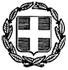 Ελληνική ΔημοκρατίαΝομός ΗλείαςΔήμος Ανδραβίδας-ΚυλλήνηςΤμήμα Υποστήριξης Πολιτικών ΟργάνωνΕλληνική ΔημοκρατίαΝομός ΗλείαςΔήμος Ανδραβίδας-ΚυλλήνηςΤμήμα Υποστήριξης Πολιτικών ΟργάνωνΕλληνική ΔημοκρατίαΝομός ΗλείαςΔήμος Ανδραβίδας-ΚυλλήνηςΤμήμα Υποστήριξης Πολιτικών Οργάνων        Λεχαινά  9/6/2020     Ελληνική ΔημοκρατίαΝομός ΗλείαςΔήμος Ανδραβίδας-ΚυλλήνηςΤμήμα Υποστήριξης Πολιτικών Οργάνων                    Αριθ. Πρωτ. 5575Ταχ. Δ/νση : Πολυτεχνείου 2Τ.Κ. 27053 ΛεχαινάΤαχ. Δ/νση : Πολυτεχνείου 2Τ.Κ. 27053 ΛεχαινάΠρος:1.Δήμαρχο Ανδραβίδας-Κυλλήνης 2.Μέλη Δημοτικού Συμβουλίου3. Αναπληρώτρια Δ/ντρια Διοικητικών   Υπηρεσιών Δήμου 5. Αναπληρώτρια Δ/ντρια Οικονομικών   Υπηρεσιών Δήμου6.Προέδρους Κοινοτήτων Μανολάδας,    Κάστρου, Κάτω Παναγιάς και Λεχαινών 1.Δήμαρχο Ανδραβίδας-Κυλλήνης 2.Μέλη Δημοτικού Συμβουλίου3. Αναπληρώτρια Δ/ντρια Διοικητικών   Υπηρεσιών Δήμου 5. Αναπληρώτρια Δ/ντρια Οικονομικών   Υπηρεσιών Δήμου6.Προέδρους Κοινοτήτων Μανολάδας,    Κάστρου, Κάτω Παναγιάς και Λεχαινών 1.Δήμαρχο Ανδραβίδας-Κυλλήνης 2.Μέλη Δημοτικού Συμβουλίου3. Αναπληρώτρια Δ/ντρια Διοικητικών   Υπηρεσιών Δήμου 5. Αναπληρώτρια Δ/ντρια Οικονομικών   Υπηρεσιών Δήμου6.Προέδρους Κοινοτήτων Μανολάδας,    Κάστρου, Κάτω Παναγιάς και Λεχαινών Πληροφορίες :Τηλέφωνο :Fax :Αλέξης Γαλάνης26233608282623360810Προς:1.Δήμαρχο Ανδραβίδας-Κυλλήνης 2.Μέλη Δημοτικού Συμβουλίου3. Αναπληρώτρια Δ/ντρια Διοικητικών   Υπηρεσιών Δήμου 5. Αναπληρώτρια Δ/ντρια Οικονομικών   Υπηρεσιών Δήμου6.Προέδρους Κοινοτήτων Μανολάδας,    Κάστρου, Κάτω Παναγιάς και Λεχαινών 1.Δήμαρχο Ανδραβίδας-Κυλλήνης 2.Μέλη Δημοτικού Συμβουλίου3. Αναπληρώτρια Δ/ντρια Διοικητικών   Υπηρεσιών Δήμου 5. Αναπληρώτρια Δ/ντρια Οικονομικών   Υπηρεσιών Δήμου6.Προέδρους Κοινοτήτων Μανολάδας,    Κάστρου, Κάτω Παναγιάς και Λεχαινών 1.Δήμαρχο Ανδραβίδας-Κυλλήνης 2.Μέλη Δημοτικού Συμβουλίου3. Αναπληρώτρια Δ/ντρια Διοικητικών   Υπηρεσιών Δήμου 5. Αναπληρώτρια Δ/ντρια Οικονομικών   Υπηρεσιών Δήμου6.Προέδρους Κοινοτήτων Μανολάδας,    Κάστρου, Κάτω Παναγιάς και Λεχαινών email: galanis@andravida-killini.grΠρος:1.Δήμαρχο Ανδραβίδας-Κυλλήνης 2.Μέλη Δημοτικού Συμβουλίου3. Αναπληρώτρια Δ/ντρια Διοικητικών   Υπηρεσιών Δήμου 5. Αναπληρώτρια Δ/ντρια Οικονομικών   Υπηρεσιών Δήμου6.Προέδρους Κοινοτήτων Μανολάδας,    Κάστρου, Κάτω Παναγιάς και Λεχαινών 1.Δήμαρχο Ανδραβίδας-Κυλλήνης 2.Μέλη Δημοτικού Συμβουλίου3. Αναπληρώτρια Δ/ντρια Διοικητικών   Υπηρεσιών Δήμου 5. Αναπληρώτρια Δ/ντρια Οικονομικών   Υπηρεσιών Δήμου6.Προέδρους Κοινοτήτων Μανολάδας,    Κάστρου, Κάτω Παναγιάς και Λεχαινών 1.Δήμαρχο Ανδραβίδας-Κυλλήνης 2.Μέλη Δημοτικού Συμβουλίου3. Αναπληρώτρια Δ/ντρια Διοικητικών   Υπηρεσιών Δήμου 5. Αναπληρώτρια Δ/ντρια Οικονομικών   Υπηρεσιών Δήμου6.Προέδρους Κοινοτήτων Μανολάδας,    Κάστρου, Κάτω Παναγιάς και Λεχαινών email: galanis@andravida-killini.grΚοιν.:1.Πρακτικογράφο Δ.Σ.2.Εφημερίδα ΠΡΩΤΗ3.Εφημερίδα ΠΡΩΙΝΗ4.Εφημερίδα ΠΑΤΡΙΣ 1.Πρακτικογράφο Δ.Σ.2.Εφημερίδα ΠΡΩΤΗ3.Εφημερίδα ΠΡΩΙΝΗ4.Εφημερίδα ΠΑΤΡΙΣ 1.Πρακτικογράφο Δ.Σ.2.Εφημερίδα ΠΡΩΤΗ3.Εφημερίδα ΠΡΩΙΝΗ4.Εφημερίδα ΠΑΤΡΙΣ ΘΕΜΑ:Πρόσκληση Σύγκλησης Δημοτικού Συμβουλίου